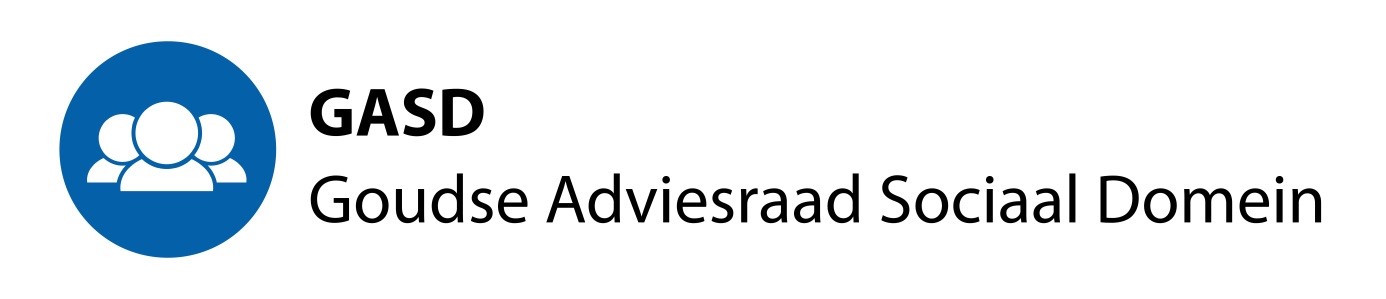 Verslag van de Zoom vergadering van de GASD  van 18 februari 2021.Alle leden van de adviesraad zijn aanwezig, Guido Prinsenberg neemt deel aan de vergadering namens de GCROpening.De voorzitter opent de vergadering, de agenda wordt ongewijzigd vastgesteld.Verslag februari 2021Het verslag van de vergadering van januari 2021 wordt ongewijzigd vastgesteld. Men spreekt waardering uit voor de verslaglegging en de wijze waarop het efficiënt ge-zoom wordt gecompenseerd door een somtijds prozaïsch verslag.Verslag GCREen impressie van de vergadering van de GCR geeft een kleurrijk beeld van de vergadering vol enthousiasme en betrokkenheid. Uiteraard zijn de ontwikkelingen rond hulpmiddelen en de stand van zaken rond de scootmobielen, van blijvende zorg. Rond hulpmiddelen zal een aanbestedingsprocedure worden uitgezet, de GCR wordt daarbij betrokken.  Voor het overige wordt verwezen naar het verslag. De GCR zal zich buigen over de aanbesteding van hulpmiddelen en vraagt inzet van de GASD. Herman zal zich op dit onderwerp bij de GCR aansluiten vooral omdat hij benieuwd is naar de vorm van circulaire aanbesteding.Dag besteding.In gesprek met een ambtenaar over een andere vormgeving van dagbestedingVerwezen wordt hier naar de toegezonden powerpoint presenatie. Het gesprek met de GASD richt zich vooral op de vraag hoe, nu bezuinigingen op dagbesteding zijn vastgesteld, ( € 140.000 in 2023)  de maatschappelijke schade toch nog enigszins beperkt kan blijven. Daarbij wordt gedacht aan doorstroming van Zorg naar activering en van activering naar arbeid en andere vormen van uitstroming. Terzijde wordt opgemerkt dat de sociale werkvoorziening goede diensten zou kunnen bewijzen, ware het niet dat die voor nieuwe instroom is gesloten. Nieuwe ideeën zijn voorlopig welkomSociale teams.In gesprek met de directeur van de sociaal teams Gouda over de voortgang van de sociale teams. De directeur zal op korte termijn vertrekken bij de coöperatie. Zij verhaalt over de ontwikkelingen en voortgang van de sociale teams, over de werkgroepen die hard bezig zijn nieuwe vorm te geven aan het werk van de sociale teams op de te onderscheiden aandachtsgebieden. Er is inmiddels een coordinatiegroep in het leven geroepen. Er zijn veel collegae naar de gemeente vertrokken.Indien de GASD en of de GCR signalen krijgen over het functioneren van de sociaal teams dan zijn die, in alle mildheid, welkom.Overigens ervaart zij dat de gemeenteraad in Gouda op een aanzienlijke afstand staat van de lokale samenleving.GAB.De GCR wil graag in gesprek met GASD en GCR. Gerard en Ton nemen daaraan deel.Jaarverslag 2020. Het jaarverslag wordt besproken en op detail aangepast. De secretaris stuurt gelijk met de agenda voor de vergadering van maart een meer definitieve versie rond.Bijzondere bijstand.Het advies over bijzondere bijstand verdient alle lof Kwaliteitstoetsing.Enkele leden van de GASD hebben veel belangstelling voor de vorm van kwaliteitstoetsing door de GGD en verzoeken de agendacommissie dit aan de orde te stellen.Planning.Voor de vergadering van Maart zal Frank Rossell, directeur van Promen, worden uitgenodigd met ons mee te denken over inburgering en ons mee te nemen in de ontwikkelingen rond Promen.